RELATÓRIO DE RECEBIMENTO DE ANIMAIS SILVESTRES NO MÊS DE AGOSTO-SETEMBRO DO MUNICÍPIO DE VÁRZEA PAULISTA.Relação de óbitos de animais silvestres provenientes do Município de VÁRZEA PAULISTA.Relação de solturas de animais silvestres provenientes do Município de VÁRZEA PAULISTA.Relação de animais silvestres em processo de reabilitação na Associação Mata Ciliar provenientes do Município de VÁRZEA PAULISTA.RELATÓRIO FOTOGRÁFICO DE ANIMAIS SILVESTRES NO MÊS DE AGOSTO-SETEMBRO DO MUNICÍPIO DE VÁRZEA PAULISTA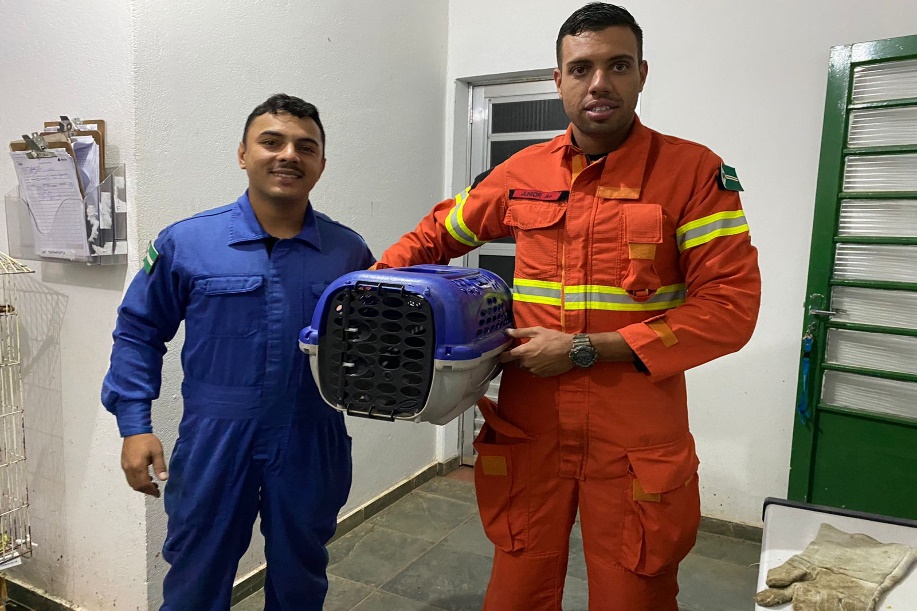 (RG 39342) Socó, vítima de linha de pipa, encaminhado pela defesa civil no dia 30/08/2022.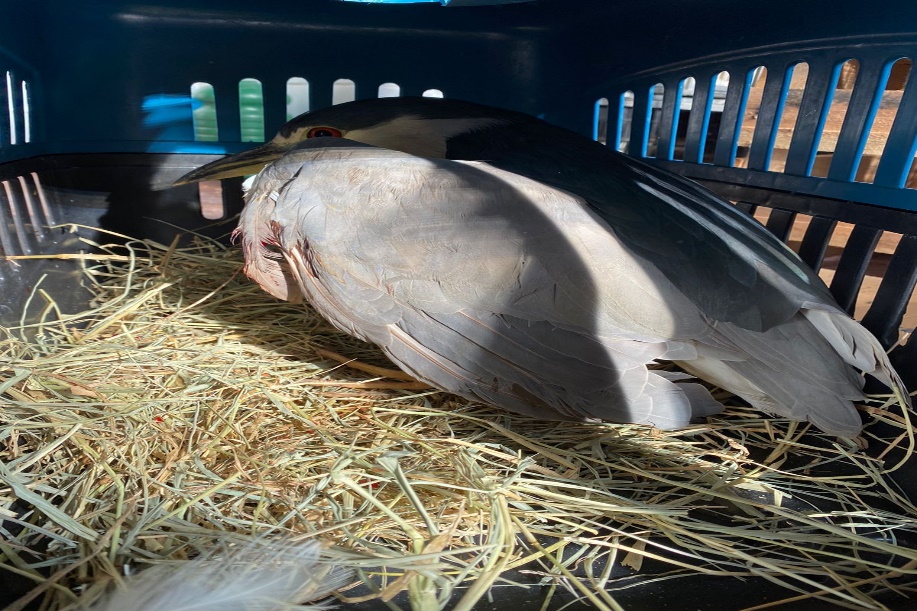 (RG 39342) Socó, vítima de linha de pipa, com fratura de canhão de pena com acometimento da musculatura.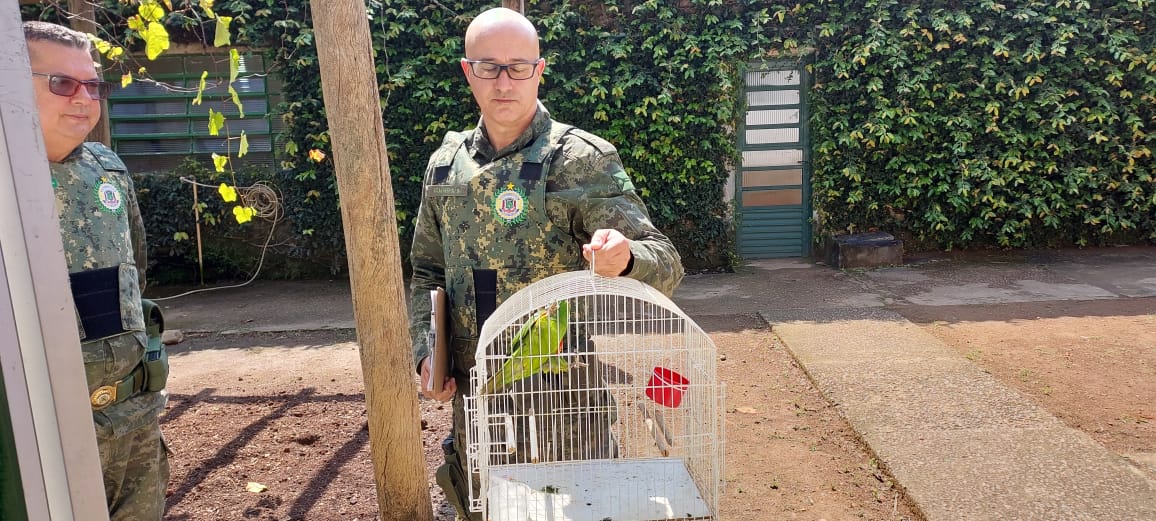 (RG 39429) Maritaca, encontado em quintal de munícipe, encaminhado pela GM no dia 08/09/2022.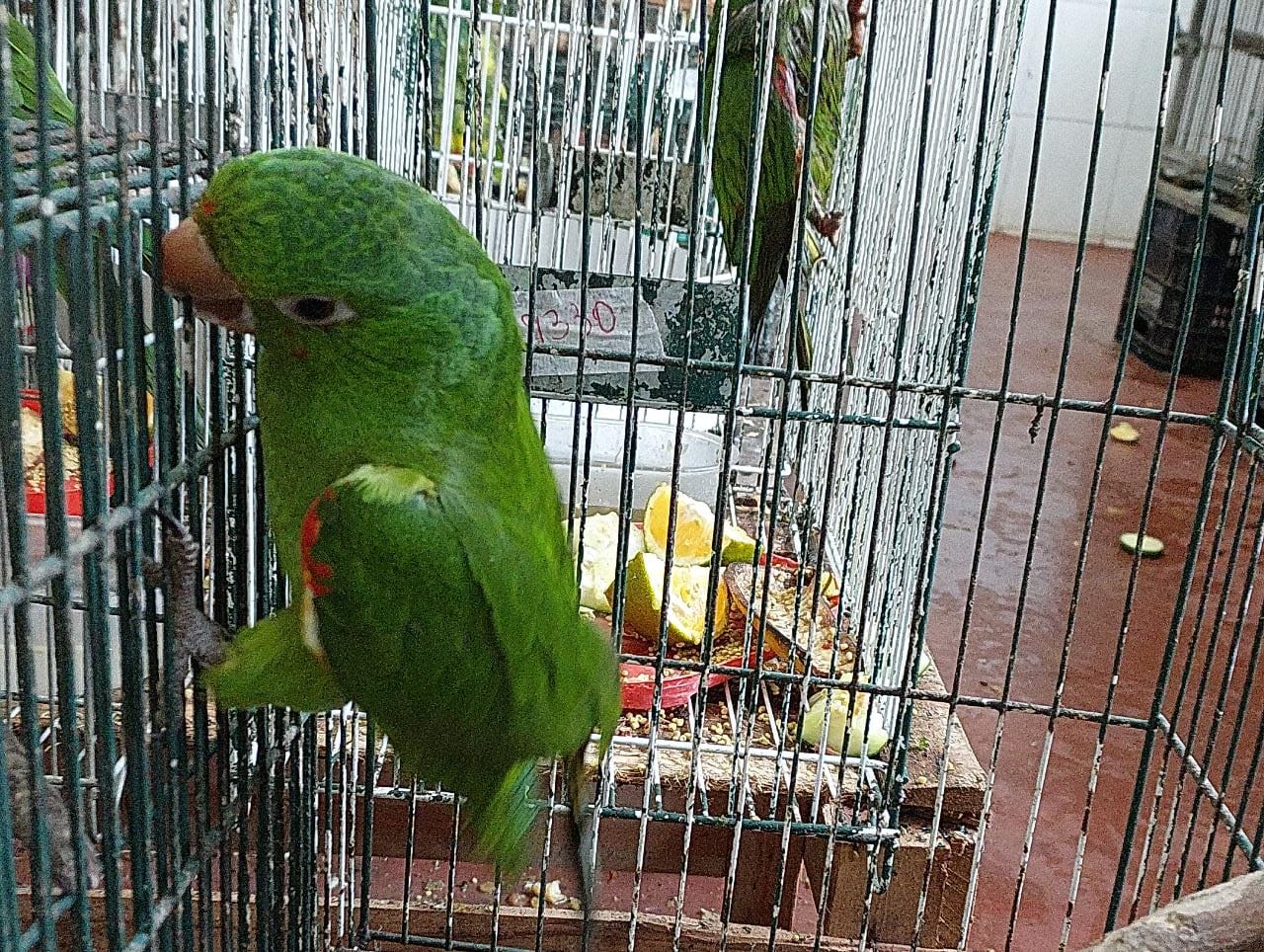 (RG 39429) Maritaca, encontado em quintal de munícipe, encaminhado pela GM no dia 08/09/2022.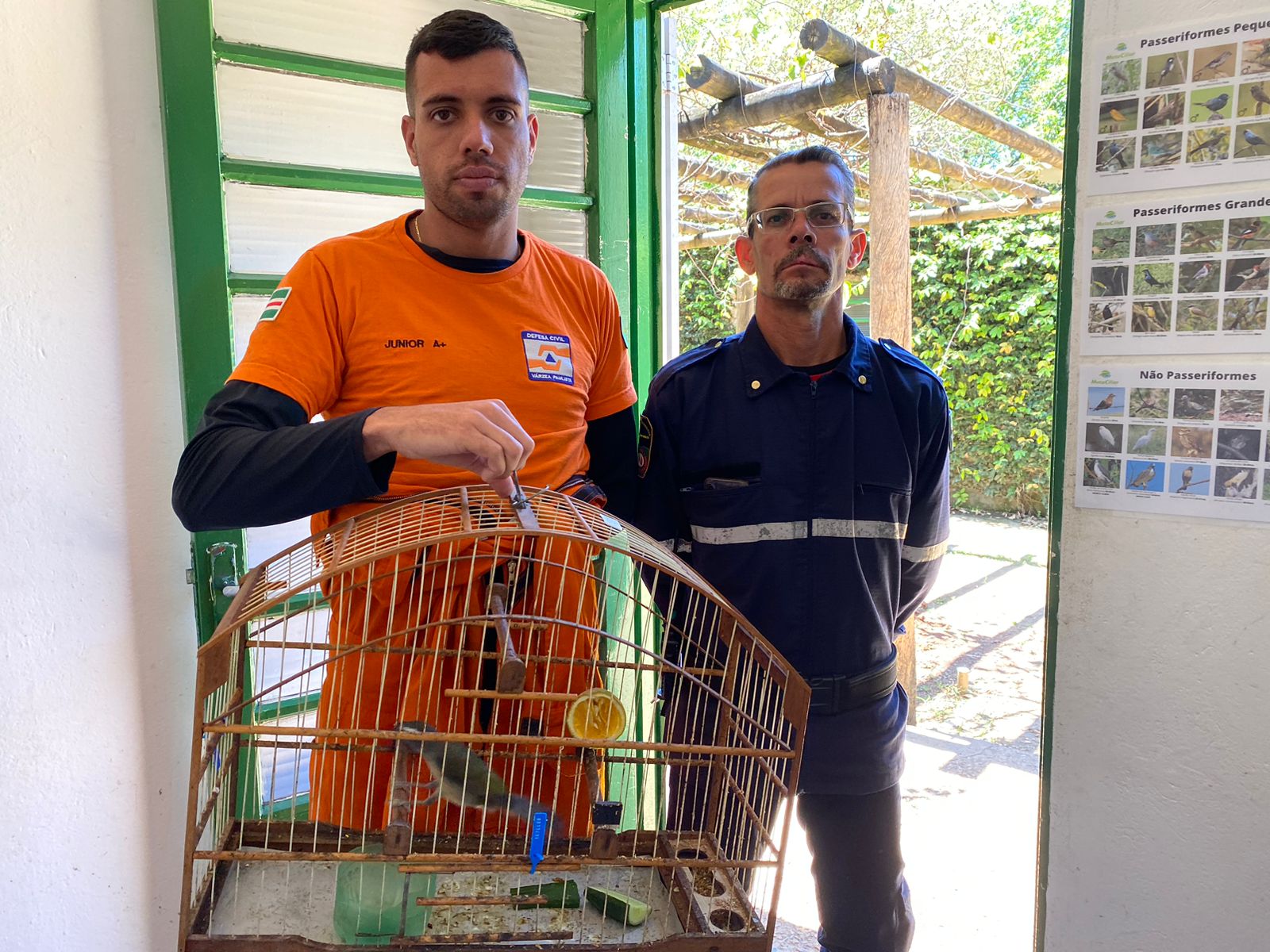 (RG 39695) Trinca-ferro, vindo de apreensão. Entregue pela defesa civil no dia 18/09/2022.RGDATA DE ENTRADANOME POPULARNOME CIENTÍFICOOBSERVAÇÃO3921809/08/2022Sagui-de-tufo-pretoCallithrix penicillataAnimal encontrado em vi pública sem se movimentar3923412/08/2022Trinca-ferroSaltator similisAnimais sem anilhas B.O. 104633923512/08/2022Trinca-ferroSaltator similisAnimais sem anilhas B.O. 104633923612/08/2022Trinca-ferroSaltator similisAnimais sem anilhas B.O. 104633923712/08/2022Trinca-ferroSaltator similisAnimais sem anilhas B.O. 104633923812/08/2022Trinca-ferroSaltator similisAnimais sem anilhas B.O. 104633923912/08/2022Trinca-ferroSaltator similisAnimais sem anilhas B.O. 104633924012/08/2022Sabiá-laranjeiraTurdus rufiventrisB.O. AL9773-1/20213924112/08/2022Sabiá-do-barrancoTurdus leucomelasB.O. AL9773-1/20213924212/08/2022Sabiá-do-barrancoTurdus leucomelasB.O. AL9773-1/20213924312/08/2022Canário-da-terraSicalis flaveolaB.O. AL9773-1/20213924412/08/2022ColeirinhoSporohpila caerulencesB.O. AL9773-1/20213924512/08/2022ColeirinhoSporohpila caerulencesB.O. AL9773-1/20213924612/08/2022ColeirinhoSporohpila caerulencesB.O. AL9773-1/20213924712/08/2022ColeirinhoSporohpila caerulencesB.O. AL9773-1/20213924812/08/2022Periquitão-maracanãPsittacara leucophtalmusB.O. AL9773-1/20213924912/08/2022ColeirinhoSporohpila caerulencesB.O. AL9773-1/20213925012/08/2022ColeirinhoSporohpila caerulencesB.O. AL9773-1/20213925112/08/2022ColeirinhoSporohpila caerulencesB.O. AL9773-1/20213925212/08/2022Canário-da-terraSicalis flaveolaB.O. AL9773-1/20213925413/08/2022AndorinhaPygochelidon cyanoleuca3934230/08/2022SocóNycticorax nucticorax3935331/08/2022CarcaráCaracara plancusAsa direita sangrando3939803/09/2022Bem-te-viPitangus sulphuratus3940003/09/2022Sagui-de-tufo-pretoCllithrix penicillata3942908/09/2022Periquitão-maracanãPsittacara leucophthalmus3954912/09/2022Gambá-de-orelha-pretaDidelhpis aurita3955012/09/2022Gambá-de-orelha-pretaDidelhpis aurita3955112/09/2022Gambá-de-orelha-pretaDidelhpis aurita3955212/09/2022Gambá-de-orelha-pretaDidelhpis aurita3957914/09/2022Gambá-de-orelha-pretaDidelhpis aurita3958014/09/2022Gambá-de-orelha-pretaDidelhpis aurita3958114/09/2022Gambá-de-orelha-pretaDidelhpis aurita3958214/09/2022Gambá-de-orelha-pretaDidelhpis aurita3958314/09/2022Gambá-de-orelha-pretaDidelhpis aurita3958414/09/2022Gambá-de-orelha-pretaDidelhpis aurita3958514/09/2022Gambá-de-orelha-pretaDidelhpis aurita3958614/09/2022Gambá-de-orelha-pretaDidelhpis aurita3969518/09/2022Trinca-ferroSaltator similisTOTAL: 39 ANIMAISTOTAL: 39 ANIMAISTOTAL: 39 ANIMAISTOTAL: 39 ANIMAISTOTAL: 39 ANIMAISCLASSENº DE ANIMAIS%Mamíferos1435,9%Aves2564,1%Répteis00,0%RGDATA DE ENTRADANOME POPULARNOME CIENTÍFICODESTINODATA DE SAÍDA3921809/08/2022Sagui-de-tufo-pretoCallithrix penicillataOBITO11/08/20223924112/08/2022Sabiá-do-barrancoTurdus leucomelasOBITO 05/09/20223924212/08/2022Sabiá-do-barrancoTurdus leucomelasOBITO04/09/20223924612/08/2022ColeirinhoSporohpila caerulencesOBITO01/09/20223924712/08/2022ColeirinhoSporohpila caerulencesOBITO 11/09/20223924812/08/2022Periquitão-maracanãPsittacara leucophtalmusOBITO28/08/20223925413/08/2022AndorinhaPygochelidon cyanoleucaOBITO13/08/20223935331/08/2022CarcaráCaracara plancusOBITO02/09/20223940003/09/2022Sagui-de-tufo-pretoCllithrix penicillataOBITO04/09/20223954912/09/2022Gambá-de-orelha-pretaDidelhpis auritaChegou em óbito12/09/20223955012/09/2022Gambá-de-orelha-pretaDidelhpis auritaOBITO/EUTANÁSIA12/09/20223955112/09/2022Gambá-de-orelha-pretaDidelhpis auritaOBITO/EUTANÁSIA12/09/20223955212/09/2022Gambá-de-orelha-pretaDidelhpis auritaOBITO/EUTANÁSIA12/09/20223957914/09/2022Gambá-de-orelha-pretaDidelhpis auritaChegou em óbito14/09/20223958014/09/2022Gambá-de-orelha-pretaDidelhpis auritaOBITO/EUTANÁSIA14/09/20223958114/09/2022Gambá-de-orelha-pretaDidelhpis auritaOBITO/EUTANÁSIA14/09/20223958214/09/2022Gambá-de-orelha-pretaDidelhpis auritaOBITO/EUTANÁSIA14/09/20223958314/09/2022Gambá-de-orelha-pretaDidelhpis auritaOBITO/EUTANÁSIA14/09/20223958414/09/2022Gambá-de-orelha-pretaDidelhpis auritaOBITO/EUTANÁSIA14/09/20223958514/09/2022Gambá-de-orelha-pretaDidelhpis auritaOBITO/EUTANÁSIA14/09/20223958614/09/2022Gambá-de-orelha-pretaDidelhpis auritaOBITO/EUTANÁSIA14/09/2022TOTAL: 21 ANIMAISTOTAL: 21 ANIMAISTOTAL: 21 ANIMAISTOTAL: 21 ANIMAISTOTAL: 21 ANIMAISTOTAL: 21 ANIMAISRGDATA DE ENTRADANOME POPULARNOME CIENTÍFICOCIDADE - ORIGEMDESTINODATA DE SAÍDALOCAL SOLTURA3924012/08/2022Sabiá-laranjeiraTurdus rufiventrisVárzea PaulistaSOLTURA12/08/2022AMCTOTAL: 1 ANIMAL TOTAL: 1 ANIMAL TOTAL: 1 ANIMAL TOTAL: 1 ANIMAL TOTAL: 1 ANIMAL TOTAL: 1 ANIMAL TOTAL: 1 ANIMAL TOTAL: 1 ANIMAL RGDATA DE ENTRADANOME POPULARNOME CIENTÍFICO3923412/08/2022Trinca-ferroSaltator similis3923512/08/2022Trinca-ferroSaltator similis3923612/08/2022Trinca-ferroSaltator similis3923712/08/2022Trinca-ferroSaltator similis3923812/08/2022Trinca-ferroSaltator similis3923912/08/2022Trinca-ferroSaltator similis3924312/08/2022Canário-da-terraSicalis flaveola3924412/08/2022ColeirinhoSporohpila caerulences3924512/08/2022ColeirinhoSporohpila caerulences3924912/08/2022ColeirinhoSporohpila caerulences3925012/08/2022ColeirinhoSporohpila caerulences3925112/08/2022ColeirinhoSporohpila caerulences3925212/08/2022Canário-da-terraSicalis flaveola3934230/08/2022SocóNycticorax nucticorax3939803/09/2022Bem-te-viPitangus sulphuratus3942908/09/2022Periquitão-maracanãPsittacara leucophthalmus3969518/09/2022Trinca-ferroSaltator similisTOTAL: 17 ANIMAISTOTAL: 17 ANIMAISTOTAL: 17 ANIMAISTOTAL: 17 ANIMAIS